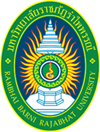 แบบประเมินความพึงพอใจคุณภาพของหลักสูตรสาขา............................................คณะเทคโนโลยีอุตสาหกรรมและอัญมณีศาสตร์ มหาวิทยาลัยราชภัฏรำไพพรรณี ปีการศึกษา 2557คำชี้แจง : การใช้แบบประเมินความพึงพอใจคุณภาพของหลักสูตร๑. แบบประเมินนี้ใช้ประเมินความพึงพอใจคุณภาพหลักสูตร๒. ผู้ประเมิน คือ นักศึกษาปีสุดท้ายของแต่ละหลักสูตร๓. แบบประเมินนี้ใช้ประเมินภายในปีสุดท้าย ก่อนจบการศึกษา
๑. ข้อมูลทั่วไปนักศึกษาหลักสูตร……………………….. ปีการศึกษา  ……………………….…โปรดอ่านและทำเครื่องหมาย  /  ลงในช่องที่ตรงกับความคิดเห็นของท่าน	๕  ระดับมากที่สุด    หมายถึง  	ความพึงพอใจต่อคุณภาพของหลักสูตรในระดับมากที่สุด	๔ 	ระดับมาก          หมายถึง 	ความพึงพอใจต่อคุณภาพของหลักสูตรในระดับมาก	๓ ระดับปานกลาง    หมายถึง  	ความพึงพอใจต่อคุณภาพของหลักสูตรในระดับปานกลาง	๒ ระดับน้อย   	หมายถึง  	ความพึงพอใจต่อคุณภาพของหลักสูตรในระดับน้อย	๑ ระดับน้อยที่สุด    	หมายถึง  	ความพึงพอใจต่อคุณภาพของหลักสูตรในระดับน้อยที่สุด
๒. แบบสอบถามประเมินความพึงพอใจต่อคุณภาพของหลักสูตรข้อเสนอแนะอื่น………………………………………………………………………………………………………………………………………………………………………………………………………………………………………………………………………………………………………………………………………………………………………………………………………………………………………………………………………………………………………………………………………………………………………………………………………………………………………………………………………………………………………………………………………………………………………………………รายการระดับความพึงพอใจระดับความพึงพอใจระดับความพึงพอใจระดับความพึงพอใจระดับความพึงพอใจรายการ๕๔๓๒๑หลักสูตร   ๑. การจัดการศึกษาสอดคล้องกับปรัชญาและวัตถุประสงค์ของหลักสูตร   ๒. มีการจัดแผนการศึกษาตลอดหลักสูตรอย่างชัดเจน   ๓. มีปฏิทินการศึกษาและตารางการศึกษาแต่ละภาคอย่างชัดเจน   ๔. วิชาเรียนหมวดวิชาเลือกเสรี เหมาะสม สอดคล้องความต้องการ   ๕. จำนวนชั่วโมงเรียนในแต่ละวิชาเหมาะสมอาจารย์ผู้สอน  ๑. อาจารย์ผู้สอนมีคุณวุฒิและประสบการณ์ เหมาะสมกับรายวิชาที่สอน  ๒. อาจารย์สอนโดยวิธีการที่หลากหลาย และเน้นผู้เรียนเป็นสำคัญ  ๓. อาจารย์สอนตรงตามเนื้อหา และเวลาที่กำหนด  ๔. อาจารย์สนับสนุนส่งเสริมให้นักศึกษาเรียนรู้ และพัฒนาตนเองสม่ำเสมอ  ๕. อาจารย์ให้การปรึกษาด้านวิชาการและการพัฒนานักศึกษาได้เหมาะสม  ๖. ประสิทธิภาพการสอนของอาจารย์โดยรวมสภาพแวดล้อมการเรียนรู้  ๑. ห้องเรียนมีอุปกรณ์เหมาะสม เอื้อต่อการเรียนรู้  ๒. ระบบบริการห้องสมุดเหมาะสม และเอื้อต่อการเรียนรู้  ๓. ระบบสารสนเทศเอื้อต่อการศึกษาค้นคว้าด้วยตนเองการจัดการเรียนการสอน  ๑. การจัดการเรียนการสอนสอดคล้องกับลักษณะวิชา และวัตถุประสงค์การเรียนรู้  ๒. กระบวนการจัดการเรียนการสอนส่งเสริมให้ผู้เรียนมีคุณลักษณะตามกรอบมาตรฐานคุณวุฒิการศึกษาสาขา............................................  ๓. องค์ความรู้ใหม่มาใช้ในการเรียนการสอน  ๔. วิธีการสอนกระตุ้นการคิด วิเคราะห์ และการแก้ปัญหา  ๕. การใช้สื่อประกอบการสอนอย่างเหมาะสม  ๖. ส่งเสริมให้นักศึกษาได้ประยุกต์แนวคิด ศาสตร์ทางการวิชาชีพและ/หรือศาสตร์ที่เกี่ยวข้องในการพัฒนาการเรียนรู้การวัดประเมินผล   ๑. วิธีการประเมินผลสอดคล้องกับวัตถุประสงค์และกิจกรรมการเรียนการสอน   ๒. การวัดและประเมินผลเป็นไปตามระเบียบและกฎเกณฑ์ที่กำหนดไว้ล่วงหน้า   ๓. ระบบการวัดและประเมินผล โปร่งใส ตรวจสอบได้ตามเวลาการเรียนรู้ตลอดหลักสูตรได้พัฒนาคุณลักษณะของผู้เรียน  ๑. ด้านคุณธรรม จริยธรรม  ๒. ด้านความรู้  ๓. ด้านทักษะทางปัญญา  ๔. ด้านความสัมพันธ์ระหว่างบุคคลและความรับผิดชอบ  ๕. ด้านทักษะการวิเคราะห์เชิงตัวเลข การสื่อสาร และการใช้เทคโนโลยีสารสนเทศ   ๖. ด้านทักษะการปฏิบัติทางวิชาชีพ